Templates for CLARIN funding proposalsIntroductionThis document specifies how applications for workshop or project funding should be structured. The Call text for workshop proposals and the Call text for expressions of interest for CLARIN Resource Families (CRF) projects or Bridging Gaps projects (see www.clarin.eu/funding) provide some relevant background information on the cost categories for which funding can be asked, and the assessment criteria.Assessment panels will recommend funding only if the panel members are convinced that the funding is a justified investment towards the realisation of the CLARIN strategy. In case the panel would feel that additional information would be needed they can ask for it, but in principle the proposers are responsible for the clarity and completeness of the information included in the application. Proposal structure Part 1: Front pageApplications must provide the following basic information elements for the proposed workshop/project on the front page in a tabular format: The category applied for: project or workshopTitle of the workshop/projectNames of the proposers and the country and institute(s) they represent(Indicative) dates of the workshop / project starting & end dateThe amount of funding requestedSummary (max 120 word)2.2 Part 2: Application textThe remainder of the proposal should contain the following subsections:Goal of workshop or project (max 200 words)Link with CLARINS’s strategic priorities (max 150 words)Profile of proposing team (max 100 words per team member)a. For workshop proposals: Indication of profile(s) and number of envisaged participants (150 words)Provisional information on workshop date(s), location and timetableProvisional agenda If applicable: summary of envisaged follow-up implementation project (max 250 words)Budget breakdown into the major cost categories (i.e., venue, catering, travel, accommodation, other; also indicating other sources of funding)4b. For project proposals (CLARIN Resource Families, Bridging Gaps):Description of work and timelineEnvisaged personnel conducting the work Summary of the project resultsBudget breakdown into the major cost categories (i.e.  personnel, travel, other; also indicating other sources of funding)Templates3.1. Please use the table below for Part 1, the front page:3.2 In Part 2, the application text, please use the following structure and headers:Workshop/project goalLink with CLARINS’s strategic priorities Profile of proposing teamIn case of a workshop proposalIndication of profile(s) and number of envisaged participantsProvisional information on workshop date(s), location and timetableProvisional agendaIf applicable: summary of envisaged follow-up implementation projectIn case of a project proposal
 I. Description of work and timelineII. Envisaged personnel conducting the work
III. Summary of the project results
Budget breakdown (see the templates in 3.3. below)
3.3 Budget templatestemplate budget breakdown for workshops template budget breakdown for projectsTitleTemplates for CLARIN funding proposals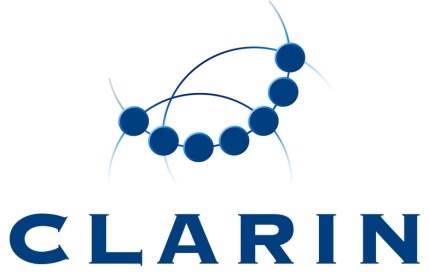 Version8Author(s)FdJ, QBDate22 December 2021 StatusdraftDistributionCLARINIDCE-2016-0793Category applied for(delete what is not applicable)WorkshoporCRF projectTitleProposers<name, affiliation>,<name, affiliation>,<name, affiliation>Planned date/periodBudget <total amount of requested funds>Summary<max 120 words>VenueCateringTravelX1 participants × Y1 average travel costsAccommodationX2 participants × Y2 average accommodation costsOtherAdditional funds / own contributionTotal amount of requested fundsName(s) envisaged personnel Gross monthly salary (incl. taxes, etc. )# person monthsTravel costsOtherAdditional funds / own contributionTotal amount of requested funds